MODELO DE PROGRESSO MÉDICO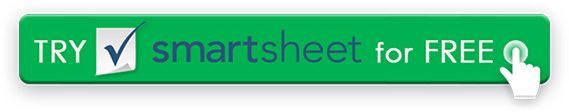 NOME DO PACIENTEPROGRESSO DO PACIENTEDATANOTAS DE PROGRESSODATA DE NASCIMENTOID DO PACIENTEID DO REGISTRO MÉDICOPRÓXIMA DATA DE COMPROMISSOPRÓXIMA DATA DE REVISÃO DO PLANO DE TRATAMENTOASSINATURA MÉDICADATA ASSINADADISCLAIMERTodos os artigos, modelos ou informações fornecidos pelo Smartsheet no site são apenas para referência. Embora nos esforcemos para manter as informações atualizadas e corretas, não fazemos representações ou garantias de qualquer tipo, expressas ou implícitos, sobre a completude, precisão, confiabilidade, adequação ou disponibilidade em relação ao site ou às informações, artigos, modelos ou gráficos relacionados contidos no site. Qualquer dependência que você deposita em tais informações está, portanto, estritamente em seu próprio risco.